Об утверждении порядка формирования и использования муниципального маневренного жилищного фонда       В соответствии с Жилищным кодексом Российской Федерации, Постановлением Правительства Российской Федерации от 26.01.2006 N 42 "Об утверждении правил отнесения жилого помещения к специализированному жилищному фонду и типовых договоров найма специализированных жилых помещений", в целях обеспечения условий для осуществления гражданами права на жилище Собрание депутатов Яльчикского  муниципального округа Чувашской Республики р е  ш и л о:     1. Утвердить "Порядок формирования маневренного фонда и использования муниципального маневренного жилищного фонда" (приложение N1).     2. Опубликовать настоящее решение в периодическом  печатном издании   "Вестник Яльчикского муниципального округа" и разместить в информационно-телекоммуникационном сети "Интернет" на официальном сайте администрации Яльчикского  муниципального округа Чувашской Республики.    3. Настоящее решение вступает в силу после его официального опубликования.    4. Контроль за исполнением настоящего решения возложить на и.о. заместителя главы муниципального округа - начальника Управления по благоустройству и развитию территорий администрации Яльчикского  муниципального округа Чувашской Республики.Председатель Собрания депутатов Яльчикского  муниципального округа Чувашской Республики                                                        В.В.СядуковПриложение N 1к решению Собрания депутатовЯльчикского муниципального округа Чувашской Республики                                                                                        от  11 мая 2023 г. № 3/23-с                       Порядок формирования и использования муниципального маневренного жилищного фонда и предоставления жилых помещений маневренного фонда администрации Яльчикского муниципального округа Чувашской Республики1. Общие положения1.1. Порядок формирования маневренного фонда и предоставления жилых помещений маневренного фонда администрации Яльчикского муниципального округа Чувашской Республики (далее - Порядок) определяет процедуру формирования и предоставления жилых помещений маневренного жилищного фонда администрации Яльчикского муниципального округа Чувашской Республики и разработан в целях обеспечения условий для осуществления гражданами права на жилище.1.2. В настоящем Порядке используются следующие понятия:муниципальный жилищный фонд - совокупность жилых помещений, принадлежащих на праве собственности муниципальному образованию;специализированный жилищный фонд - совокупность жилых помещений в муниципальном жилищном фонде, предназначенных для проживания отдельных категорий граждан и предоставляемых в соответствии с действующим жилищным законодательством Российской Федерации;маневренный фонд - вид специализированного муниципального жилищного фонда, предназначенный для временного проживания граждан в связи с капитальным ремонтом или реконструкцией жилого дома, многоквартирного дома, в котором находятся жилые помещения, занимаемые ими по договорам найма либо на праве собственности; граждан, утративших жилые помещения в результате обращения взыскания на эти жилые помещения, которые были приобретены за счет кредита банка или иной кредитной организации либо средств целевого займа, предоставленного юридическим лицом на приобретение жилого помещения, и заложены в обеспечение возврата кредита или целевого займа, если на момент обращения взыскания такие жилые помещения являются для них единственными; граждан, у которых единственные жилые помещения стали непригодными для проживания в результате чрезвычайных обстоятельств; иных граждан в случаях, предусмотренных действующим законодательством Российской Федерации;жилое помещение - изолированное помещение, которое является недвижимым имуществом и пригодно для постоянного проживания граждан (отвечает установленным санитарным и техническим правилам и нормам, иным требованиям действующего законодательства Российской Федерации);квартира - структурно обособленное помещение в многоквартирном доме, обеспечивающее возможность прямого доступа к помещениям общего пользования в таком доме и состоящее из одной или нескольких комнат, а также помещений вспомогательного использования, предназначенных для удовлетворения гражданами бытовых и иных нужд, связанных с их проживанием в таком обособленном помещении;комната - часть жилого дома или квартиры, предназначенная для использования в качестве места непосредственного проживания граждан в жилом доме или квартире;наймодатель - собственник жилого помещения муниципального жилищного фонда либо управомоченное им лицо, предоставляющие гражданину (нанимателю) жилое помещение во временное пользование для проживания в нем на условиях, установленных действующим жилищным законодательством Российской Федерации и настоящим Порядком;наниматель - гражданин, которому предоставлено во временное пользование жилое помещение маневренного фонда на условиях соответствующего договора.1.3. Использование жилого помещения в качестве маневренного фонда допускается только после отнесения такого помещения к специализированному жилищному фонду с соблюдением требований и в порядке, установленном действующим законодательством Российской Федерации.2. Основания для предоставления жилых помещений муниципального маневренного жилищного фонда.2.1. Категории граждан, имеющих право на получение жилых помещений маневренного жилищного фонда:Жилые помещения маневренного фонда предназначены для временного проживания:2.1.1. Граждан в связи с капитальным ремонтом или реконструкцией дома, в котором находятся жилые помещения, занимаемые ими по договорам социального найма;2.1.2.Граждан, утративших жилые помещения в результате обращения взыскания на эти жилые помещения, которые были приобретены за счет кредита банка или иной кредитной организации либо средств целевого займа, предоставленного юридическим лицом на приобретение жилого помещения, и заложены в обеспечение возврата кредита или целевого займа, если на момент обращения взыскания такие жилые помещения являются для них единственными.2.1.3.Граждан, у которых единственные жилые помещения стали непригодными для проживания в результате чрезвычайных обстоятельств.2.1.4.Иных граждан в случаях, предусмотренных законодательством.Жилые помещения маневренного фонда предоставляются данным категориям граждан, имеющим постоянное место жительства на территории  Яльчикского муниципального округа Чувашской Республики, не имеющим других жилых помещений пригодных для проживания.2.2. Перечень необходимых документов для получения жилого помещения маневренного фонда:1) Заявление (Приложение 1);2) документ, удостоверяющий личность заявителя и членов его семьи (копия при наличии оригинала);3) свидетельство о заключении брака (копия при наличии оригинала, подлежит возврату);4) свидетельство о рождении лиц (граждан РФ), не достигших 14-летнего возраста (копия при наличии оригинала, подлежит возврату);5) свидетельство о расторжении брака (копия при наличии оригинала);6) свидетельство об усыновлении (копия при наличии оригинала);7) выписка из домовой книги;8) копия финансового лицевого счета;9) документы, подтверждающие право пользования жилым помещением, занимаемым заявителем и членами его семьи (копия договора найма частного жилого помещения);10) документы, подтверждающие факт утраты жилого помещения в результате обращения взыскания на это жилое помещение (судебное решение);11) документы, подтверждающие факт нахождения жилого помещения в непригодном для проживания состоянии в результате чрезвычайных обстоятельств (заключение о том, что жилое помещение признано в установленном порядке непригодным для проживания и ремонту или реконструкции не подлежит, выданное по итогам проведения независимой экспертизы (при наличии)).2.3. Основания для отказа в предоставлении жилого помещения маневренного жилищного фонда1) выявление в представленных документах недостоверной, искаженной или неполной информации, в том числе представление заявителем документов, срок действительности которых на момент поступления в администрацию Яльчикского муниципального округа Чувашской Республики в соответствии с действующим законодательством истек;2) подача заявления и документов лицом, не входящим в перечень лиц, установленных законодательством и пунктом 2.1. настоящего Порядка;3) непредставление заявителем одного или более документов, указанных в пункте 2.2. настоящего Порядка.3. Порядок предоставления гражданам жилых помещений муниципального маневренного жилищного фонда.3.1.Порядок учета граждан, нуждающихся в жилых помещениях маневренного фонда.3.1.1. Отдел строительства, дорожного хозяйства и ЖКХ Управления по благоустройству и развитию территорий администрации Яльчикского муниципального округа Чувашской Республики производит учет граждан, нуждающихся в жилых помещениях муниципального маневренного жилищного фонда, на основании поступивших заявлений граждан о предоставлении им жилых помещений в маневренном фонде.Срок рассмотрения заявлений граждан на предоставление жилого помещения маневренного жилищного фонда составляет не более 30 рабочих дней со дня подачи соответственного заявления и пакета вышеперечисленных документов в администрацию Яльчикского муниципального округа Чувашской Республики.3.1.2. При наличии всех документов, указанных в пункте 1.2. отдел строительства, дорожного хозяйства и ЖКХ Управления по благоустройству и развитию территорий администрации Яльчикского муниципального округа Чувашской Республики формирует пакет документов, предоставляет его на рассмотрение жилищной комиссии администрации Яльчикского муниципального округа Чувашской Республики, после чего издается постановление главы администрации Яльчикского муниципального округа Чувашской Республики о предоставлении (отказе в предоставлении) жилого помещения в маневренном фонде.Отказ в предоставлении жилого помещения в маневренном фонде может быть обжалован в судебном порядке в соответствии с действующим законодательством РФ.3.1.3. В случае возникновения чрезвычайной ситуации, сложившейся в результате аварии, опасного природного явления, катастрофы, стихийного или иного бедствия (в том числе пожар), отдел строительства, дорожного хозяйства и ЖКХ Управления по благоустройству и развитию территорий администрации Яльчикского муниципального округа Чувашской Республики осуществляет подготовку проекта постановления главы администрации Яльчикского муниципального округа Чувашской Республики о предоставлении жилого помещения в маневренном фонде без документов, указанных в пункте 1.2. раздела 1 Порядка.В этом случае отдел строительства, дорожного хозяйства и ЖКХ Управления по благоустройству и развитию территорий администрации Яльчикского муниципального округа Чувашской Республики организует сбор документов, указанных в пункте 1.2 раздела 1 Порядка, в течение 10 рабочих дней с даты возникновения чрезвычайной ситуации.3.1.4. Отдел строительства, дорожного хозяйства и ЖКХ Управления по благоустройству и развитию территорий администрации Яльчикского муниципального округа Чувашской Республики составляет списки граждан, подлежащих выселению в маневренный фонд, и представляет их главе администрации Яльчикского муниципального округа Чувашской Республики за год до начала капитального ремонта или реконструкции жилых домов, а в случае чрезвычайной ситуации, сложившейся в результате аварии, опасного природного явления, катастрофы, стихийного или иного бедствия (в том числе пожар), - в течение 10 рабочих дней или немедленно.3.1.5. Отдел строительства, дорожного хозяйства и ЖКХ Управления по благоустройству и развитию территорий администрации Яльчикского муниципального округа Чувашской Республики представляет главе администрации Яльчикского муниципального округа Чувашской Республики за год до начала ремонта или реконструкции жилого дома заявку на требуемое количество жилых помещений под переселение в маневренный фонд, а в случае чрезвычайной ситуации, сложившейся в результате аварии, опасного природного явления, катастрофы, стихийного или иного бедствия (в том числе пожар), - в течение 10 рабочих дней или немедленно.3.1.6. Отдел строительства, дорожного хозяйства и ЖКХ Управления по благоустройству и развитию территорий администрации Яльчикского муниципального округа Чувашской Республики информирует граждан о предстоящем капитальном ремонте или реконструкции жилого дома, многоквартирного дома и сроках переселения в маневренный фонд, необходимости представления в администрацию Яльчикского муниципального округа Чувашской Республики пакет документов, установленных настоящим Порядком.3.1.7 Отдел строительства, дорожного хозяйства и ЖКХ Управления по благоустройству и развитию территорий администрации Яльчикского муниципального округа Чувашской Республики организует переселение граждан в маневренный фонд и обратно за счет средств, предусмотренных в бюджете администрации Яльчикского муниципального округа Чувашской Республики.3.1.8.Граждане, подлежащие выселению в маневренный фонд в связи с проведением капитального ремонта или реконструкции жилого дома, многоквартирного дома, уведомляются письменно администрацией Яльчикского муниципального округа Чувашской Республики о принятом постановлении главы города в течение двух недель после даты принятия правового акта о проведении капитального ремонта или реконструкции.3.2. Жилое помещение маневренного фонда предоставляется гражданам по договору найма жилого помещения маневренного фонда из расчета не менее чем 6 кв. м жилой площади на одного человека.3.3. Жилые помещения маневренного фонда должны отвечать установленным санитарным, техническим, экологическим, пожарным и иным требованиям действующего законодательства Российской Федерации. Быть благоустроенными применительно к условиям администрации Яльчикского муниципального округа Чувашской Республики.3.4. Договор найма жилого помещений маневренного фонда заключается на период:1) до завершения капитального ремонта или реконструкции дома,2) до завершении расчетов с гражданами, утратившими жилые помещения в результате обращения взыскания на них, после продажи жилых помещений, на которые было обращено взыскание;3) до завершения расчетов с гражданами, единственное жилое помещение которых стало непригодным для проживания в результате чрезвычайных обстоятельств;4) установленный законодательством.3.5. Помещения маневренного фонда предоставляются категориям граждан, указанным в пункте 1.1.1. без расторжения договоров социального найма, либо с сохранением за гражданами-собственниками права собственности на жилое помещение, находящееся в многоквартирном доме, подлежащем капитальному ремонту или реконструкции.При этом наниматели жилых помещений освобождаются от выполнения обязательств по договору социального найма, а собственники жилых помещений от внесения платы за коммунальные услуги на время капитального ремонта или реконструкции многоквартирного дома.3.6. Плата за коммунальные услуги с граждан по договору найма маневренного фонда взимается в размере и на условиях, установленных для граждан, занимающих жилые помещения по договору социального найма.3.7.Окончание срока действия договора найма жилого помещения маневренного фонда является основанием прекращения данного договора, а в случае не завершения работ по капитальному ремонту или реконструкции договор продлевается на тех же условиях и на срок, необходимый для завершения капитального ремонта или реконструкции.3.8.По истечении срока действия договора найма маневренного фонда граждане, временно переселенные в жилые помещения маневренного фонда, освобождают жилое помещение и сдают его в администрацию Яльчикского муниципального округа Чувашской Республики в технически исправном состоянии по акту.3.9.Обязанность по проведению текущего ремонта жилого помещения, относящегося к маневренному фонду, возлагается на нанимателя за счет собственных средств.3.10. В случае расторжения или прекращения договора найма маневренного фонда наниматель и члены его семьи обязаны освободить жилое помещение, которое они занимали по данному договору. В случае отказа освободить жилое помещение указанные граждане подлежат выселению в судебном порядке.3.11. Взамен предоставления жилого помещения маневренного фонда наймодатель, с согласия нанимателя и членов его семьи, может предоставить им в пользование другое благоустроенное жилое помещение с заключением договора социального найма. Договор социального найма жилого помещения в доме, подлежащем капитальному ремонту или реконструкции, подлежит расторжению.3.12. В случае отсутствия жилых помещений маневренного фонда или их недостаточности для расселения граждан указанных в пункте 1 настоящего порядка данные граждане имеют право на съем жилых помещений расположенных в черте городского поселения по договору. При этом гражданам ежемесячно возмещаются расходы за съем жилых помещений в сумме указанной в договоре, но не превышающей сумму, установленную постановлением главы администрации Яльчикского муниципального округа Чувашской Республики к выплате за съем жилья.4. Порядок формирования маневренного жилищного фонда4.1. Включение жилого помещения в специализированный жилищный фонд с отнесением такого помещения к маневренному фонду и исключение жилого помещения из указанного фонда осуществляется на основании постановления главы администрации Яльчикского муниципального округа Чувашской Республики.Жилые помещения маневренного фонда не подлежат отчуждению, передаче в аренду, сдаче внаем, за исключением передачи таких помещений по договорам социального найма в порядке, установленном действующим жилищным законодательством Российской Федерации.Отнесение жилых помещений к маневренному фонду осуществляется в соответствии с требованиями Правил отнесения жилого помещения к специализированному жилищному фонду, утвержденных Постановлением Правительства Российской Федерации от 26 января 2006 г. N 42 "Об утверждении Правил отнесения жилого помещения к специализированному жилищному фонду и типовых договоров найма специализированных жилых помещений"(в ред. Постановления Правительства РФ от 18.07.2016 N 689)4.2. Маневренный фонд может состоять из квартир, комнат, находящихся в муниципальной собственности администрации Яльчикского муниципального округа Чувашской Республики.4.3. Маневренный фонд формируется за счет:- освободившихся жилых помещений муниципального жилищного фонда;- жилых помещений специализированного жилищного фонда;- строительства жилых помещений на основании муниципального контракта на выполнение работ по строительству жилых помещений и последующего оформления построенных жилых помещений в муниципальную собственность;- приобретения жилых помещений на основании договора участия в долевом строительстве многоквартирного дома, предусматривающего строительство жилых помещений в многоквартирном доме и передачу указанных жилых помещений, входящих в состав такого дома, в муниципальную собственность;- приобретения по договорам купли-продажи, предусматривающим передачу жилых помещений;- передачи в муниципальную собственность жилых помещений, расположенных на территории, в отношении которой принято решение о развитии застроенной территории в порядке, установленном Градостроительным кодексом Российской Федерации;- совершения иных сделок по оформлению жилых помещений в собственность муниципального образования, в том числе в результате исполнения договоров дарения, безвозмездной передачи, завещаний, совершенных в пользу муниципального образования;- передачи в муниципальную собственность жилых помещений из государственной собственности Российской Федерации;- перехода жилого помещения в муниципальную собственность в порядке наследования выморочного имущества и по процедуре признания права муниципальной собственности на бесхозную вещь;- перевода нежилых помещений, находящихся в муниципальной собственности, в жилые помещения;- перехода жилых помещений в собственность муниципального образования во исполнение судебных постановлений.4.4. Определение потребности в жилых помещениях маневренного жилищного фонда4.4.1. Отдел строительства, дорожного хозяйства и ЖКХ Управления по благоустройству и развитию территорий администрации Яльчикского муниципального округа Чувашской Республики:- проводит ежегодный анализ потребности в предоставлении жилых помещений муниципального маневренного жилищного фонда,- формирует списки граждан, подлежащих обеспечению жилыми помещениями маневренного жилищного фонда на плановый период,- производит расчет потребности в маневренном жилищном фонде.Расчет потребности в маневренном жилищном фонде определяется по формуле где:S - общая площадь жилых помещений, приобретение или строительство которой необходимо в следующем году (кв.м);Д - количество граждан, утративших жилые помещения в результате обращении взыскания на жилые помещения, приобретенные ими за счет кредита банка или иной кредитной организации, если на момент обращения взыскания такие жилые помещения являются у них единственными (при формировании данного показателя используются среднестатистические данные по муниципальному образованию);Д1 - количество граждан, у которых единственные жилые помещения стали непригодными для проживания в результате чрезвычайных обстоятельств, (при формировании данного показателя используются среднестатистические данные по муниципальному образованию);А - количество граждан, подлежащих переселению в связи с капитальным ремонтом или реконструкцией дома, в котором находятся жилые помещения, занимаемые ими по договорам социального найма;Н - норма предоставления жилья для соответствующей категории граждан (кв.м).1.5. Отдел строительства, дорожного хозяйства и ЖКХ Управления по благоустройству и развитию территорий администрации Яльчикского муниципального округа Чувашской Республики:4.5.1. подготавливает план приобретения (строительства) жилых помещений маневренного жилищного фонда на 3 года, который должен включать в себя:- количество и сроки приобретения готовых жилых помещений;- количество и сроки приобретения жилых помещений по договорам участия в долевом строительстве;- мероприятия по переводу нежилых помещений, находящихся в муниципальной собственности, в жилые.4.5.2. Формирует предложения для застройщиков (необходимое количество, общая площадь жилых помещений, максимальная цена планируемых к приобретению муниципальном образованием в плановом периоде).4.5.3. Отдел финансов администрации Яльчикского муниципального округа Чувашской Республики предусматривает выделение средств местного бюджета на формирование, эксплуатацию и содержание помещений маневренного фонда, на основании предоставленных данных отделом строительства, дорожного хозяйства и ЖКХ Управления по благоустройству и развитию территорий администрации Яльчикского муниципального округа Чувашской Республики.5. Заключительные положенияИзменения и дополнения в настоящий Порядок вносятся решением Собрания депутатов Яльчикского муниципального округа Чувашской Республики и вступают в законную силу после их официального опубликования в периодическом  печатном издании   "Вестник Яльчикского муниципального округа Чувашской Республики".Приложение 1Образец заявленияГлаве администрации Яльчикского муниципального округа Чувашской Республики Левому Л.В..ЗАЯВЛЕНИЕЯ, ______________________________________________________________,(фамилия, имя, отчество заявителя)паспорт серия ____ N ___________ выдан _________________________________________ дата выдачи ___________,прошу предоставить мне жилое помещение маневренного фонда.Состав моей семьи _________ человек:1. _________________________________________________________________(степень родства, Ф.И.О., число, месяц, год рождения)2. _______________________________________________________________(степень родства, Ф.И.О., число, месяц, год рождения)3. _______________________________________________________________(степень родства, Ф.И.О., число, месяц, год рождения)4. ________________________________________________________________(степень родства, Ф.И.О., число, месяц, год рождения)5. _______________________________________________________________(степень родства, Ф.И.О., число, месяц, год рождения)6. ________________________________________________________________(степень родства, Ф.И.О., число, месяц, год рождения)7. ________________________________________________________________(степень родства, Ф.И.О., число, месяц, год рождения)8. _______________________________________________________________(степень родства, Ф.И.О., число, месяц, год рождения)К заявлению прилагаю:1. ________________________________________________________________2. ________________________________________________________________3. ________________________________________________________________4. ________________________________________________________________5. ________________________________________________________________6. ________________________________________________________________7. ________________________________________________________________На обработку моих персональных данных, содержащихся в заявлении и прилагаемых к нему документах, согласен (согласна).Подпись заявителя __________________ Дата ___________________________Чёваш РеспубликиЕлч.к муниципаллё округ.н депутатсен Пухёв.ЙЫШЁНУ2023 =?  майён 11 -м.ш. № 3/23-с Елч.к ял.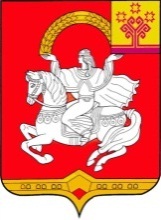 Чувашская  РеспубликаСобрание депутатов Яльчикского муниципального округаРЕШЕНИЕ       « 11 »   мая   2023 г. №  3/23-ссело Яльчики